　2013年12月号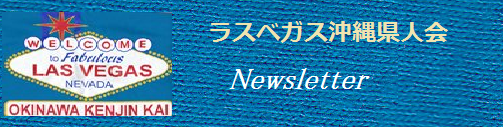 １．12月18日に誕生会今年から始めた県人会の新しい活動、誕生会の第3回目が12月18日（水曜日）午前11時30分から行われます。今回の対象者は10月～12月生まれの方々ですが、前回、前々会対象者で来れなかった方たちも対象となります。かなりの人数になるので名前はこのNewsletterでは省略しました。参加費は弁当代15ドル。誕生会対象者の弁当代は当県人会が負担しますので無料です。ケーキはいつものように初子Cotaさんからの差し入れです。歌、踊りにおいしい食事と楽しいひとときを一緒にすごしましょう。前回の8月のお誕生会では9人の方々が会員からの祝福を受けました。2. 2014年2月22日（土曜日）に新年会を開催します。旧正月のお祝い、来年は2月22日午前11時から開催します。会場は昨年と同じJACLのActivity Center（1401 South Arville Street.  Las Vegas NV89102）です。今年の新年会から沖縄の伝統を取り入れ年長者を祝福するプログラムを新しく設けました。80歳以上の方々に記念品をお送りしたいと思います。該当者は電話連絡係りのようこ・Barnardさん（733－1979）か、 恵子・Rudderさん（499－8301）までご連絡下さい。なお、当日年会費20ドルと弁当代20ドルを会場入り口で徴収します。おつりのないようご準備をお願いします。3．Yard Saleを11月2日に開催しました。県人会としては初の試みでしたがJACLとの同時開催でヤードセールを開きました。会員から多くの品物の寄付をいただき、618ドルと予想以上の売り上げを上げることができました。また、会員のChester Watanabeさんから100ドルの寄付がありました。長期間品物を保管してくれた副会長の栄子Morelandさん、前日から品物の値札付、セットアップなどご協力いただいた皆さん、そして当日会員の労をねぎらって差し入れをして下さった皆さんありがとうございました。4.秋まつりで沖縄の踊りを披露JCCNV（Japanese Chamber Commerce of Nevada: ネバダ日本商工会）主催の秋祭りが10月19日に開かれ県人会の舞踊グループが参加しました。会員の清野・kingさんが振り付け、指導して「島のブルース」と「うりずんの詩」を披露しました。おそろいの衣装にカンプーまで結って沖縄色を全面に出した踊りで会場からの評価も良く多くの人から賞賛のことばをいただきました。5.ファノキ（Funoki）と交流会を開催嶺子・Filderさんが会長を務めるインターネット県人会（通称Funoki:ファノキ）との交流会が10月10日ラスベガス市内のレストランSato-yaで開かれました。Funokiとは沖縄を愛するひとなら国籍や出身地を問わず参加可能なインターネットを通じた交流を進める新しい形の県人会です。当日は沖縄、東京、カナダ、オハイオ、ユタなどの州から40人あまりが参加、当県人会からの参加者も加え約60人がエイサー、琉舞、沖縄の音楽を楽しみました。当会員の利枝子・Mendozaさんが踊りを披露しました。6. 宮城能松さんの60周年記念リサイタルロサンゼルス近郊で沖縄の舞踊や音楽の指導を通して沖縄の文化普及に貢献を続けている宮城能松さんの60周年記念リサイタルが11月20日に開催されました。当県人会からも和子・Underhill会長ら7人がお祝いに駆けつけました。会から100ドルを御祝儀として差し上げ、プログラム広告費として100ドルを寄付しました。能松さんからは丁寧なお礼状が届いています。7. Tシャツ24枚を新たにに追加注文好評のオリジナルTシャツを追加注文しました。価格は以前と同じ（会員は7ドル）です。ご希望の方は役員までご連絡下さい。8.ホームページとフェイスブックのアカウントをオープンラスベガス沖縄県人会の活動をいろんな人たちに知っていただこうと、ホームページ（webpage）を開催しました。アドレスはhttp://lvokinawa.jimdo.com/　です。ヤフーやグーグルから検索をかけても出てきます。多くの人たちがなるべく多くアクセスすることでラスベガス沖縄県人会のことが多くの人たちの目にとまるようになると思いますので、ご協力よろしくお願いします。Facebookのアカウント名はlasvegasokinawa kenjinkaiです。ご自身のアカウントから検索をかければすぐ出てきます。